FUNDING LEVELS FOR KEY WATER APPROPRIATIONS (Dollars in Millions)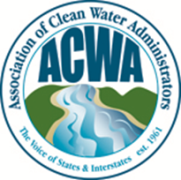 (updated November 21, 2017)FY15 Enacted  P.L. 113-235FY16 EnactedP.L. 114-113FY17 OmnibusP.L. 115-31FY18 President’s Budget RequestFY18 House Appropriations Bill H.R. 3354 FY18 Senate Appropriations RecommendationsDifference FY18 House vs. Senate BillOverall  EPA Budget8,1408,1408,0605,6557,5307,910380I. InfrastructureClean Water SRF1,448.8 1,394.001,394.01,394.01,3941,3940Drinking Water SRF 906.89863.23863.23863.23863.238640.13WIFIA--10.020.030.030.00II. Categorical GrantsSection 106230.8*230.81*230.81*161.26230.81235.81*5Section 319 NPS159.25 164.92170.920170.92170.920Wetlands Prog. Dev. 14.6614.6614.6610.24 14.6614.660Public Water Supply 101.96101.96101.9671.24101.96101.960Beaches Protection9.559.559.5509.559.550III. Regional Programs Great Lakes Restoration300.00300.00300.000300.00300.00Chesapeake Bay 73.0073.0073.00060.0073.013.0Puget Sound28.0028.0028.00025.028.03.0Long Island Sound3.943.948.0006.08.02.00Gulf of Mexico4.484.488.5406.012.546.54Lake Champlain4.394.394.3904.398.404.0